Hostinec Drahouš srdečně zve            ve středu 6. listopadu od 17 hodin            na pohodový podvečer a povídání      na téma:Tajemným Jesenickem 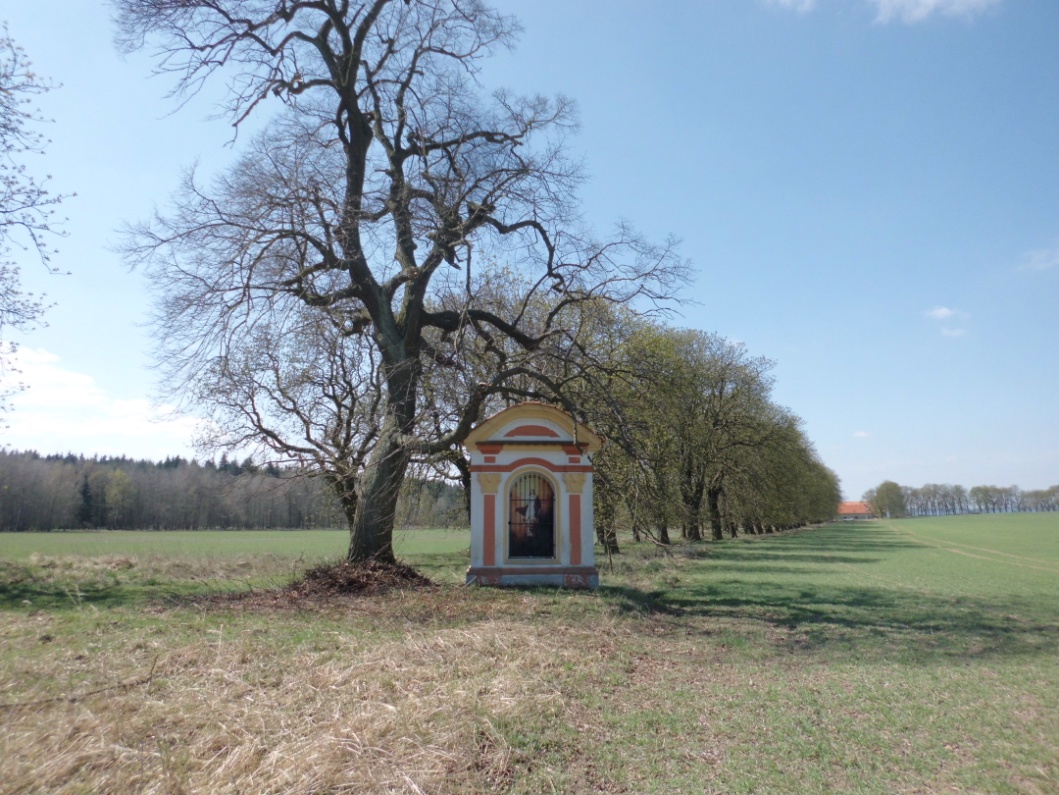 Toulky okolím Drahouše za tajuplnými pověstmi, pozoruhodnými památkami a záhadnými událostmi: Viklan na Kněží hoře, Trpasličí díra u Klečetné, Mariánská kaple na Plávči, Schanigerův kříž u Podbořánek, zaniklé městečko Berberich, Svatý Hubert a další místa.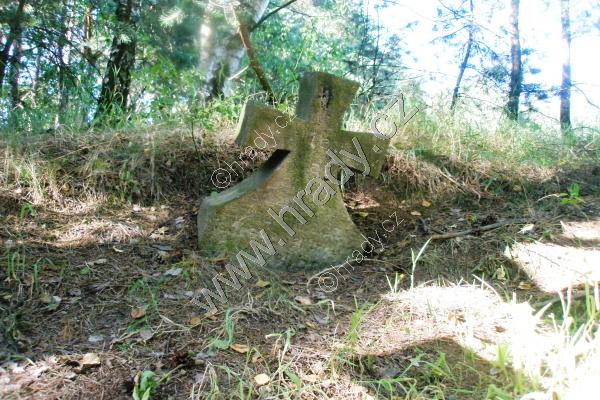 
Vyprávět bude Roman Hartl, autor vlastivědných knih a článků z našeho kraje